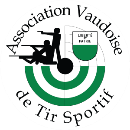 MENTIONS DE LACIBLE CANTONALEMENTIONS DE LACIBLE CANTONALEMENTIONS DE LACIBLE CANTONALEMENTIONS DE LACIBLE CANTONALEMENTIONS DE LACIBLE CANTONALEMENTIONS DE LACIBLE CANTONALEC 50C 50Form.20Form.20Form.20La Société (Timbre) 	commande une carte-couronne à            CHF 12.- pour 5 mentions vertes de la Cible Cantonale  C50, dès et y compris 1979.La commande doit être expédiée en un exemplaire, avant le 30 octobre, au responsable de l’AVTS. (Timbre)La Société (Timbre) 	commande une carte-couronne à            CHF 12.- pour 5 mentions vertes de la Cible Cantonale  C50, dès et y compris 1979.La commande doit être expédiée en un exemplaire, avant le 30 octobre, au responsable de l’AVTS. (Timbre)La Société (Timbre) 	commande une carte-couronne à            CHF 12.- pour 5 mentions vertes de la Cible Cantonale  C50, dès et y compris 1979.La commande doit être expédiée en un exemplaire, avant le 30 octobre, au responsable de l’AVTS. (Timbre)La Société (Timbre) 	commande une carte-couronne à            CHF 12.- pour 5 mentions vertes de la Cible Cantonale  C50, dès et y compris 1979.La commande doit être expédiée en un exemplaire, avant le 30 octobre, au responsable de l’AVTS. (Timbre)La Société (Timbre) 	commande une carte-couronne à            CHF 12.- pour 5 mentions vertes de la Cible Cantonale  C50, dès et y compris 1979.La commande doit être expédiée en un exemplaire, avant le 30 octobre, au responsable de l’AVTS. (Timbre)La Société (Timbre) 	commande une carte-couronne à            CHF 12.- pour 5 mentions vertes de la Cible Cantonale  C50, dès et y compris 1979.La commande doit être expédiée en un exemplaire, avant le 30 octobre, au responsable de l’AVTS. (Timbre)La Société (Timbre) 	commande une carte-couronne à            CHF 12.- pour 5 mentions vertes de la Cible Cantonale  C50, dès et y compris 1979.La commande doit être expédiée en un exemplaire, avant le 30 octobre, au responsable de l’AVTS. (Timbre)La Société (Timbre) 	commande une carte-couronne à            CHF 12.- pour 5 mentions vertes de la Cible Cantonale  C50, dès et y compris 1979.La commande doit être expédiée en un exemplaire, avant le 30 octobre, au responsable de l’AVTS. (Timbre)La Société (Timbre) 	commande une carte-couronne à            CHF 12.- pour 5 mentions vertes de la Cible Cantonale  C50, dès et y compris 1979.La commande doit être expédiée en un exemplaire, avant le 30 octobre, au responsable de l’AVTS. (Timbre)La Société (Timbre) 	commande une carte-couronne à            CHF 12.- pour 5 mentions vertes de la Cible Cantonale  C50, dès et y compris 1979.La commande doit être expédiée en un exemplaire, avant le 30 octobre, au responsable de l’AVTS. (Timbre)La Société (Timbre) 	commande une carte-couronne à            CHF 12.- pour 5 mentions vertes de la Cible Cantonale  C50, dès et y compris 1979.La commande doit être expédiée en un exemplaire, avant le 30 octobre, au responsable de l’AVTS. (Timbre)La Société (Timbre) 	commande une carte-couronne à            CHF 12.- pour 5 mentions vertes de la Cible Cantonale  C50, dès et y compris 1979.La commande doit être expédiée en un exemplaire, avant le 30 octobre, au responsable de l’AVTS. (Timbre)La Société (Timbre) 	commande une carte-couronne à            CHF 12.- pour 5 mentions vertes de la Cible Cantonale  C50, dès et y compris 1979.La commande doit être expédiée en un exemplaire, avant le 30 octobre, au responsable de l’AVTS. (Timbre)1.Nom & PrénomNom & PrénomNom & PrénomAnnéeAnnéeAnnéeAnnéeAnnéeAnnéeAnnéeAnnéeAnnée2.Nom & PrénomNom & PrénomNom & PrénomAnnéeAnnéeAnnéeAnnéeAnnéeAnnéeAnnéeAnnéeAnnée3.Nom & PrénomNom & PrénomNom & PrénomAnnéeAnnéeAnnéeAnnéeAnnéeAnnéeAnnéeAnnéeAnnée4.Nom & PrénomNom & PrénomNom & PrénomAnnéeAnnéeAnnéeAnnéeAnnéeAnnéeAnnéeAnnéeAnnée5.Nom & PrénomNom & PrénomNom & PrénomAnnéeAnnéeAnnéeAnnéeAnnéeAnnéeAnnéeAnnéeAnnée6.Nom & PrénomNom & PrénomNom & PrénomAnnéeAnnéeAnnéeAnnéeAnnéeAnnéeAnnéeAnnéeAnnéeLieu et date :Lieu et date :Matériel à envoyer à :Matériel à envoyer à :Président :Président :Président :Secrétaire :Secrétaire :Secrétaire :Secrétaire :Secrétaire :Secrétaire :Secrétaire :